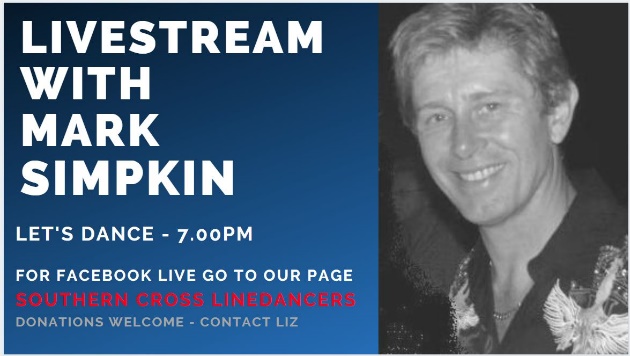 Time On You 	Count: 48		Wall: 2		Level: IntermediateChoreographer: Mark Simpkin - August 2021Music: God Took His Time On You by Casey Barnes3.33mins, BPM 86Intro: Start on the word ‘whiskey’. Weight on L.# 4 count Tag at the end of wall 5.Leave out the & count and add Rock L Forward, Recover R, Switch Together, Rock back R, Recover L forwardR Night Club Basic, 1/4 L Shuffle, Turn 1/2 L Back R Back, L Back, Cross R over L, Step L Back, Step R to R Side, L Step Lock Forward
1 2&	Rock R to R side, Rock L back, Recover R3&4	Step L to L side, Step R beside L, Turn 1/4 L stepping L forward (9.00)
&5 	Turn 1/2 L stepping R back, Step L back (3.00)6&7	Cross R over L, Step Back on L, Step R to R side8&1	Step L forward on L diagonal, Lock R behind L, Step L forward (lock shuffle)
1/2 Turning L Lock Shuffle, 1/2 L Shuffle, 1/2 L Pencil Turn Stepping R, Walk L, Walk R, L Scissor Step
2&3 	Turn 1/4 L stepping R to R side, Turn 1/4 L crossing L over R, Step R back (9.00)4 5 6 7	Turn 1/2 L stepping L forward while making a 1/2 L pencil turn, Step R forward, Walk L, Walk R (3.00)8&1	Step L to L side, Step R beside L, Cross L over R, (scissor step)Ball L Side, R Back Coaster, 1/4 L Pivot, Cross, 1/4 R, 1/4 R, L Samba 
&2 	Step R beside L, Step L to L side, 
3&4 5	Step R back, Step L beside R, Step R forward, Turn 1/4 L transferring weigh to L side, (6.00)6&7	Cross R over L, Turn 1/4 R stepping L back, Turn 1/4 R stepping R to R side (12.00)8&1	Cross L over R, Step R to R side, Recover L (samba step)                   R Samba, L Diagonal Back, R Diagonal Back, L Back Coaster, 1/2 R Pivot, Forward L, 1/2 R Stepping R Back2&3 	Cross R over L, Step L to L side, Recover R (samba step)4 5 	Step L back on L diagonal, Step R back on R diagonal6&7	Step L back, Step R beside L, Step L forward (coaster step)8&1	Pivot 1/2 R weight on R, Step L forward, Turning 1/2 R stepping R back
Recover L Forward, Turn 1/4 L stepping R to R side, 1/4 L Sailor Step, Forward R Coaster Step, 1/4 L Cross Shuffle2 3	Recover L, Turn 1/4 L stepping R to R side (9.00)4&5	Turn 1/4 L stepping L to L side, Step R beside L, Step L forward (turning coaster step) (6:00), 6&7 	Step R forward, Step L beside R, Step R back, (coaster step)
&8&1	Turn 1/4 L stepping L to L side, Cross R over L, Step L to L side, Cross R over L (3.00)Recover L Sweep, 1/4 R Coaster Step, L Mambo, R Back Coaster, Ball Step #2 3&4	Recover L sweep the R foot into a 1/4 R coaster stepping R back, Step L beside R, Step R forward (6.00)5&6 	Rock L forward, Recover R, Rock L back, (mambo step)7&8&	Step R back, Step L beside R, Step R forward, (coaster step), Step L beside R 

Mark Simpkin – Southern Cross Line Dancers – www.southerncrosslinedance.comYouTube – Southern Cross Linedancersmsimpkin@bigpond.net.au   M 0418 440 402